YONEX Bendigo International 2023BENDIGO, VICTORIA, AUSTRALIA11 – 15 October 2023TRANSPORT REQUEST FORM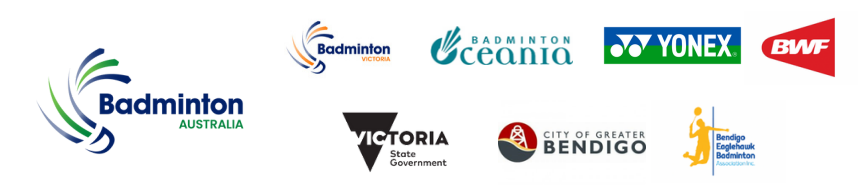 Member Association CountryContact Phone numberContact name (full)Contact email addressINSERTINSERTINSERTINSERTGroup 1Group 2NotesTransport pick up is only available from Sun 8th Oct to Tue 10th Oct 2023.Transport pick up is for arrivals & departures at Melbourne Tullamarine Airport only. Transport is provided for participants staying at the official hotels only.Please notify organiser if above flight details have changed prior to arrival.Please complete and return this form by Friday 29th September 2023 to: Name:  Anthony Pinda Email:  anthony.pinda@badminton.org.auRequest for airport pick up after the 29th September 2023 may not meet the transport planning timeline and may be rejected.